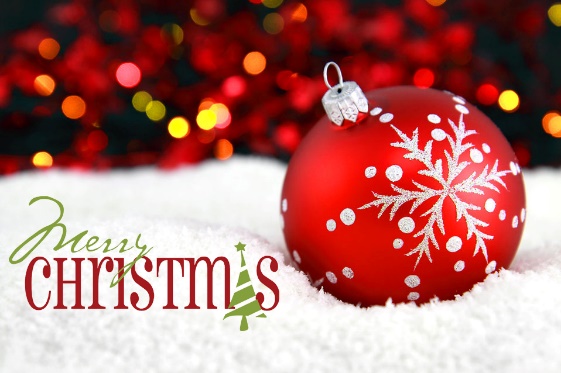 Well we’ve done it, we have moved to our new wonderful location and I am so proud of how the children have adapted and come in with such excitement every day. The environment is so amazing and the children have absolutely loved being outside enjoying the fresh air and the space to explore. WelcomeI would like to welcome Penny and Harry who joined us in November and Grace who joined us in December. I am sure that you will join me in welcoming all of our new families to Earlystarts. MenuCharlie’s menu has been a big hit with the children so far, a copy will be sent out soon for you to review but the children have been eating very well (and so have we :o) ) with lots of choice and some very scrumptious puddings, thank you Charlie. ParkingI would like thank you all for your co-operation with the parking, the silver gates will be open between 7am – 8am to enable you to park on the playground and then from 8am  if you can come to the main gates where we will let you in. If you can make your way to the white house where there is lots of parking available and then walk down. The Governors are in discussion about my proposal for the walkway at the side of the building and I am just waiting on an answer but it’s looking promising, I will keep you posted. Charlton House will be closing for Christmas on Tuesday 15th December so the playground will be open for parking all day long but we will remind you of this nearer the time. Closure DatesWe will be closing on Friday 18th December at 6.00pm and we will be returning on Monday 4th January 7am.Charlton HouseOur transition to Charlton House has been an extremely smooth one and I hope that you feel that you have been given the opportunity to come and have a look around and see the grounds and what the children have at their fingers tips every day. The staff and Headmistress at Charlton House have been extremely accommodating and have welcomed us with open arms, they follow very much the same ethos as us and one of the things that appealed to them about Earlystarts is the relationships we have with all of our parents, this is something they very much want and seeing all of the positive things we do as a small community they want to mirror with their families so we will be working with them in the near future as its important for us to work alongside them. Christmas ShowAs we cannot do our annual Christmas party for the children and parents this year, we will be doing something special for you all which the children have preparing for over the past few months. More details will follow but I am sure you will like it.Dates for DiaryFriday 11th – Christmas Jumper DayMonday 14th – Friday 18th – Christmas Lunches/Dress up all weekFriday 18th Closing at 6pmT-shirtsFor the tshirts that we are using, please use the following link and it should take you through to the tshirts, they are royal blue and should be no more than £1.50, if you have any problems please let me know. www.buytshirtsonline.co.uk January 2021 Tour around the World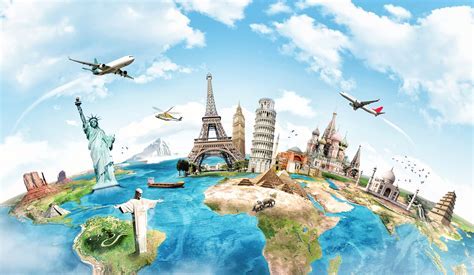 We are very excited for the start of the new year as it brings us our Earlystarts World Tour. This will be our forth year of doing this and we have covered some wonderful countries. This year the children will be venturing to GuadeloupeMexicoAustralia South AfricaPolandBrazil IndiaHawaii Italy Germany 